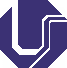 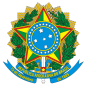 UNIVERSIDADE FEDERAL DE UBERLÂNDIAPró-Reitoria de Pesquisa e Pós-GraduaçãoAv. João Naves de Ávila, 2121, Bloco 3P, 3º andar - Bairro Santa Mônica, Uberlândia-MG, CEP 38400-902 Telefone: +55 (34) 3239-4980 - www.propp.ufu.br - propp@ufu.brANEXO IISOLICITAÇÃO DE AUXÍLIO FINANCEIRO A ESTUDANTE PARA EVENTOS NACIONAIS E INTERNACIONAISAo (a) Coordenador(a) do Programa de Pós-graduação,Declaro estar ciente de que a utilização indevida do recurso relativo ao auxílio ﬁnanceiro, bem como a falta de comprovação da efetiva participação no evento implicarão na devolução dos valores recebidos da UFU.Uberlândia, xx  de____________  de 2023.AlunoData da solicitação: Evento: Evento: Cidade do evento: Cidade do evento: Período do evento: Justiﬁcativa para a concessão do auxílio: Justiﬁcativa para a concessão do auxílio: Justiﬁcativa para a concessão do auxílio: EstudanteMatrículaCPFNº do BancoAgênciaContaValor